ΚΡΙΤΗΡΙΟ ΠΡΟΣΟΜΟΙΩΣΗΣ ΓΙΑ ΤΗΝ ΠΑΓΚΟΣΜΙΟΠΟΙΗΣΗΚΕΙΜΕΝΟ 1( Αντλήθηκε από το περιοδικό ΝΕΑ ΠΑΙΔΕΙΑ – Διδακτική πρόταση για την παραγωγή λόγου των Σ. Λαμπράκου και Π. Μητρούλια)Ο Γιουβάλ Νόα Χαράρι είναι καθηγητής του τμήματος ιστορίας στο Εβραϊκό Πανεπιστήμιο της Ιερουσαλήμ. Είναι ο συγγραφέας των βιβλίων  «Sapiens»: Μια σύντομη ιστορία του ανθρώπου  (2014), «Homo Deus»: Μια σύντομη ιστορία του μέλλοντος (2016) και «21 μαθήματα για τον 21ο αιώνα» (2018) τα οποία σημείωσαν διεθνή εκδοτική επιτυχία σε πολλές γλώσσες. Στα γραπτά του εξετάζει το ζήτημα της ελεύθερης θέλησης, της συνείδησης και της νοημοσύνης.Παγκοσμιοποίηση και ανισότητες Τις τελευταίες δεκαετίες, οι άνθρωποι σε όλο τον κόσμο άκουγαν ότι η ανθρωπότητα βρίσκεται στον δρόμο για την ισότητα και ότι η παγκοσμιοποίηση και οι νέες τεχνολογίες θα τη βοηθήσουν να τη φτάσει ακόμα πιο σύντομα. Στην πραγματικότητα, ο 21ος αιώνας μπορεί να δημιουργήσει τις κοινωνίες με τη μεγαλύτερη ανισότητα στην ιστορία. Παρότι η παγκοσμιοποίηση και το διαδίκτυο γεφυρώνουν το χάσμα ανάμεσα στις χώρες, απειλούν ωστόσο να διευρύνουν το κενό ανάμεσα στις τάξεις, και ακριβώς τη στιγμή που η ανθρωπότητα φαίνεται να πετυχαίνει την παγκόσμια ενοποίηση, το ίδιο το ανθρώπινο είδος μπορεί να διαιρεθεί σε βιολογικές κάστες. Μολονότι ο κόσμος του 2000 εξακολουθούσε να έχει τις ιεραρχίες του, ήταν πάντως πολύ πιο ισότιμος από εκείνον του 1900. Στα πρώτα χρόνια του 21ου αιώνα, οι άνθρωποι περίμεναν ότι η πρόοδος στην ισότητα θα συνεχιζόταν ή και θα επιταχυνόταν. Συγκεκριμένα, πίστευαν ότι η παγκοσμιοποίηση θα έφερνε την οικονομική αφθονία σε όλο τον κόσμο και ότι, κατά συνέπεια, όλοι οι άνθρωποι θα άρχιζαν να έχουν τις ίδιες ευκαιρίες και τα ίδια προνόμια. Μια ολόκληρη γενιά μεγάλωσε με αυτήν την υπόσχεση.Τώρα φαίνεται ότι η υπόσχεση αυτή μπορεί να μην εκπληρωθεί. Η παγκοσμιοποίηση ωφέλησε σίγουρα μεγάλα τμήματα της ανθρωπότητας, αλλά υπάρχουν σημάδια αύξησης της ανισότητας τόσο ανάμεσα στις κοινωνίες όσο και στο εσωτερικό τους. Κάποιες ομάδες μονοπωλούν ολοένα και περισσότερο τους καρπούς της παγκοσμιοποίησης. Ήδη σήμερα το πλουσιότερο 1% κατέχει τον μισό παγκόσμιο πλούτο.Την ίδια στιγμή, οι βελτιώσεις στη βιοτεχνολογία μπορούν να καταστήσουν εφικτή τη μετάφραση της οικονομικής ανισότητας σε βιολογική ανισότητα. Οι πάμπλουτοι θα έχουν επιτέλους να κάνουν κάτι που θα αξίζει πραγματικά με τον ασύλληπτο πλούτο τους. Ενώ ως τώρα μπορούσαν να αγοράζουν σύμβολα κύρους, σύντομα θα μπορούν να αγοράζουν την ίδια τη ζωή. Αν οι νέες θεραπείες για την επέκταση της ζωής και την αναβάθμιση των σωματικών και νοητικών ικανοτήτων αποδειχθούν ακριβείς, τότε η ανθρωπότητα μπορεί να χωριστεί σε βιολογικές κάστες.  Το 2100 οι πλούσιοι μπορεί να είναι όντως πιο ταλαντούχοι, πιο δημιουργικοί και πιο ευφυείς από τους κατοίκους των παραγκουπόλεων. Αν οι πλούσιοι χρησιμοποιούν τις ανώτερες ικανότητές τους για να πλουτίσουν ακόμα περισσότερο και αν τα περισσότερα χρήματα μπορούν να τους εξασφαλίσουν ενισχυμένα σώματα και εγκεφάλους, τότε το χάσμα συνεχώς θα διευρύνεται. Το 2100, το πλουσιότερο 1% μπορεί να μην κατέχει απλώς τον περισσότερο παγκόσμιο πλούτο, αλλά και την περισσότερη ομορφιά, δημιουργικότητα και υγεία. Επομένως, η ανθρωπότητα μπορεί να χωριστεί σε μια μικρή τάξη υπερανθρώπων και σε μια τεράστια υπο-τάξη άχρηστων homo sapiens. Με αυτόν τον τρόπο η παγκοσμιοποίηση θα ενώσει τον κόσμο οριζόντια καταργώντας τα εθνικά σύνορα, αλλά την ίδια στιγμή θα χωρίσει την ανθρωπότητα κάθετα.Yuval Noam Harari, 21 μαθήματα για τον 21ο αιώνα, (μτφ. Μιχάλης Λαλιώτης), εκδ. Αλεξάνδρεια, Αθήνα 2018, σελ. 87 – 90ΚΕΙΜΕΝΟ 2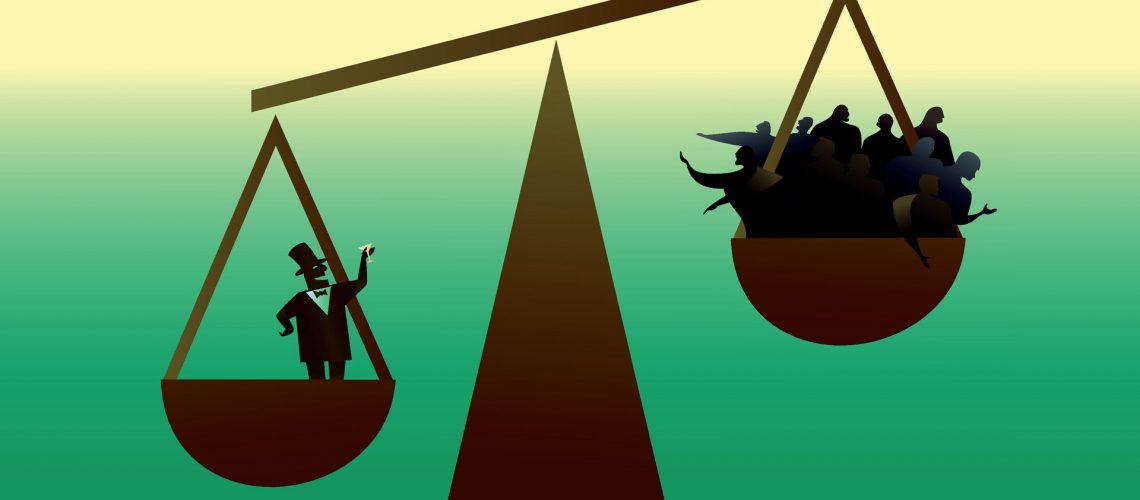 ΚΕΙΜΕΝΟ 3Για να νικήσουν – Social Waste ( Τραγούδι)Πες πως γεννιέσαι και έχεις λεφτά, σπίτια και κότερα κι εξοχικάΚαι πως ανήκεις στην κατηγορία εκείνη που λέμε `καλή κοινωνία'Πρωτόδες το φως σε κάποια κλινική, μα φυσικά και ιδιωτικήΠήγες στα νήπια και τα προνήπια και γενικά τα ξεκίνησες ήπιαΚι ύστερα ήρθε εκείνη η ώρα που για τα σχολεία σου λένε προχώραΓια να λάβεις μόρφωση που να `ναι όσια κι όπως θα μάντεψες όχι δημόσιαΓια να στο κάνω και συγκεκριμένο πες ότι σου `γραφε το πεπρωμένοΝα ζήσεις Αθήνα, Λονδίνο, Παρίσι και γενικότερα κάπου στη ΔύσηΝα πας στα καλύτερα πανεπιστήμια να συναναστρέφεσαι την academiaΚαι την ελίτ την οικονομική, πολιτική και καλλιτεχνικήΝα `χεις ζωής μέσο όρο 80 παρά να μη χρειαστεί να στηθείς στην ουράΝα σου πάν όλα πρίμα –δε βγαίνει κι η ρίμα- μα δε θα σου πω άλλα κλισέ για το χρήμαΓιατί στην ουσία , για να `χεις υγεία θα τρέχει για σένα ως κι η τεχνολογίαΚαι δε θα σε νοιάζει, γιατί να σε νοιάζει; Τι πάει να πει το ταβάνι πως στάζειΕσύ θα ντυθείς τα επώνυμα ρούχα, θα πιεις τα ακριβά τα ποτά τα αλκοολούχαΘα αλλάξεις σελίδα στην εφημερίδα για νέα απ’ τον κόσμο μα κι απ’ την πατρίδαΘα ανάψεις τσιγάρο και θα σχεδιάσεις το πώς και το πού διακοπές θα περάσειςΘα πάρεις αμάξι, θα λες `είμαι εντάξει', θα θέλεις να μπει η ζωή σου σε τάξηΓιατί έτσι λένε σε όλους πως πρέπει εκείνοι που δήθεν είναι καθωσπρέπειΚαι δε θα ζητήσεις να βρεις εξηγήσεις και ύστερα θα `ρθει η σειρά σου να πείσειςΕίναι ένα θέμα που σε αφοράΤούτος ο κόσμος δυο μάσκες φοράΆλλη στο Νότο κι άλλη στο ΒοράΚαι δεν είναι όλα μια χαράΓι’ αυτό δεν μπορώ τους μεγάλους του κόσμουΠου προσπαθούνε να φτάσουν εντός μουΝα μου μιλήσουν και να με πείσουνΓια να νικήσουνΚαι τώρα ξέχνα τα όλα και πες ότι γεννήθηκες στο ΜαρακέςΣτη Σιέρα Λεόνε και τη Λιβερία, τη Σενεγάλη, τη ΜαυριτανίαΌχι δεν ήταν σε νοσοκομείο, ούτε και πήγες ποτέ σε σχολείοΔεν πήρες παιχνίδια από πολυκατάστημα ούτε θα ζεις για μεγάλο διάστημα50 χρόνια το πολύ-πολύ , αν η ζωή είναι μαζί σου καλήκι αν φυσικά δε σου τύχουν προβλήματα όπως εμφύλιοι και πραξικοπήματααν συνηθίσεις σε βίο αυτάρκη κι αν δε σου τύχει να πέσεις σε νάρκητότε θα είσαι απ’ τους τυχερούς και απ’ τους οργανισμούς τους γερούςκι ίσως να μάθεις και κολυβογράμματα, μπορεί –που ξέρεις- να δεις και γεράματανα `χεις μισθό κάτω από δυο δολάρια και συνοδεία παντού τη μαλάριαίσως σε βγάλουν και φωτογραφία, ίσως στα Πούλιτζερ πας τα βραβείαθα χεις ζωή αμφιβόλου ποιότητας και 15 λεπτά δημοσιότηταςΉ πες πως γεννιέσαι κορίτσι πράμα στο Πακιστάν στη Γη των ΦυλώνΝα μη σε πιάνει κανένα θάμα μήτε ανθρώπων μήτε και θεώνΉ κάπου στην Αίγυπτο παιδί εργάτης στα βαμβακοχώραφα ή και στην ΚίναΝα φτιάχνεις παπούτσια, φανέλες και μπάλες ή να `σαι απ’ τα παιδιά εκείναΠου μοίρα τα μοίρανε ξεχωριστή κι είχαν κυανόκρανο για βιαστήΣτο Πορτ-ο-Πρένς ή στη Μονρόβια και τους κολλήσανε στάμπα ισόβιαΓι’ αυτό δεν μπορώ τους μεγάλους του κόσμου που προσπαθούνε να φτάσουν εντός μουΝα μου μιλήσουν και να με πείσουν, για να νικήσουν.ΘΕΜΑΤΑΑ. Να γράψετε συνοπτικά (60-70 λέξεις) ποια τμήματα της ανθρωπότητας φαίνεται πως ωφελεί η παγκοσμιοποίηση σύμφωνα με το κείμενο 1 και σε ποιους τομείς; (15 μονάδες)Β1.α) Να χαρακτηρίσετε τις παρακάτω προτάσεις ως Σωστές ή Λανθασμένες και να τεκμηριώσετε την απάντησή σας με στοιχεία από το κείμενο 1 (10 μονάδες)Η παγκοσμιοποίηση στον 21ο αιώνα συμβάλλει στη γεφύρωση του χάσματος μεταξύ των ανθρώπων    Σ-ΛΗ παγκοσμιοποίηση στον 21ο αιώνα συμβάλλει στη γεφύρωση του χάσματος μεταξύ των χωρών    Σ-ΛΗ κατάργηση των προνομίων των πλουσίων γίνεται τον 21ο αιώνα πραγματικότητα    Σ-ΛΗ ανισότητα στο τέλος του 21ου αιώνα θα είναι βιολογική   Σ-ΛΗ κατάργηση των εθνικών συνόρων το 2100 θα συνυπάρχει με τη διαίρεση των ανθρώπων σε λίγους υπεράνθρωπους και σε πολλούς κατώτερους    Σ-Λ   β) Αν ένας από τους σκοπούς του πρώτου κειμένου είναι να προβληματίσει, πώς επιδιώκει να τον πετύχει ο Χαράρι; ( 5 μονάδες) Β2.  Πόσο βέβαιος είναι ο Χαράρι για όσα υποστηρίζει στην τελευταία παράγραφο; Να τεκμηριώσετε την απάντησή σας αναφερόμενοι στις γλωσσικές του επιλογές (15 μονάδες)Β3. Με ποια σημεία του κειμένου 1 συνομιλεί το κείμενο 2; (10 μονάδες)Γ. Ποιο είναι το ερώτημα που θέτει το τραγούδι; Ποια απάντηση δίνει ο στιχουργός;. Ποια η δική σας απάντηση σε αυτό το ερώτημα;Δ. Αξιοποιώντας δημιουργικά τις πληροφορίες (π.χ. επιχειρήματα, ιδέες, εκφράσεις κ.ά.) από το κείμενο Ι & ΙΙ να αναπτύξετε τις απόψεις σας σχετικά με το πώς η παγκοσμιοποίηση μπορεί να επηρεάσει θετικά αλλά και αρνητικά τα ανθρώπινα δικαιώματα. Να υποθέσετε ότι το κείμενό σας είναι ένα άρθρο (350 – 400 λέξεις) που θα αναρτηθεί στη ιστοσελίδα του σχολείου σας.(Μονάδες 30) ( Θέμα αντλημένο από τη διδακτική προσέγγιση των Σ. Λαμπράκου και Π. Μητρούλια, περιοδικό Νέα Παιδεία 173)